Results of the Q1 Question Inventory(106 Responses Total)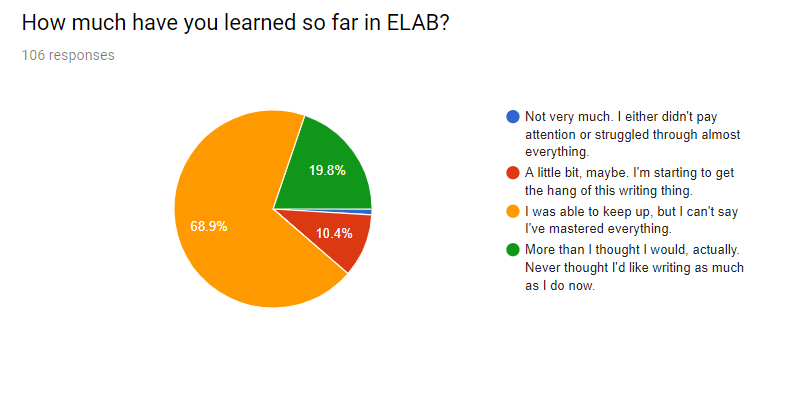 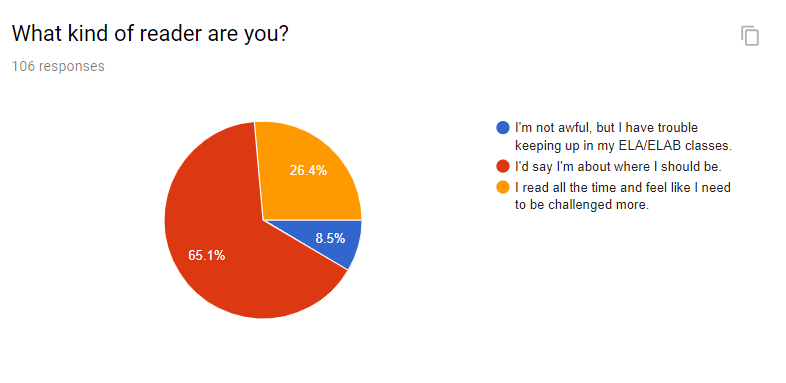 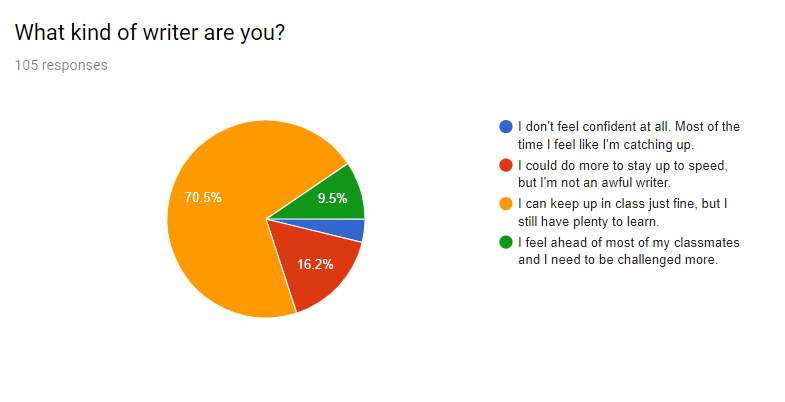 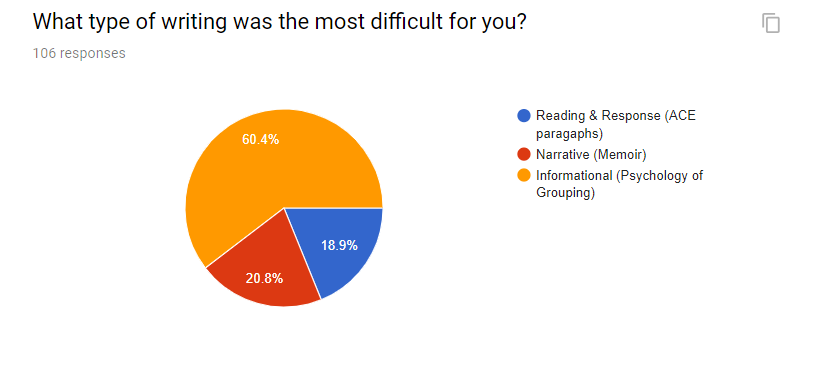 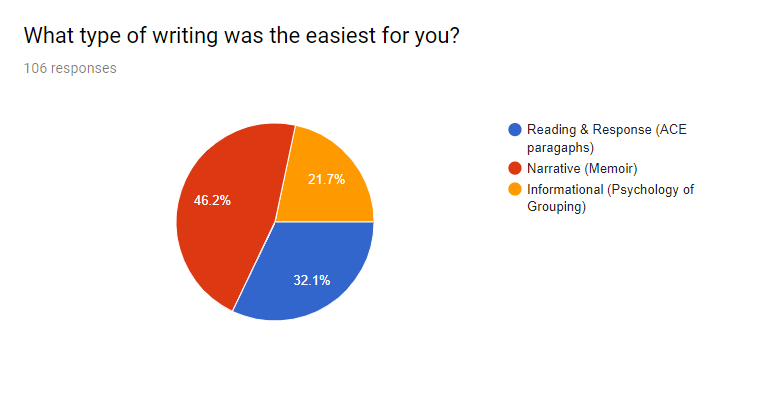 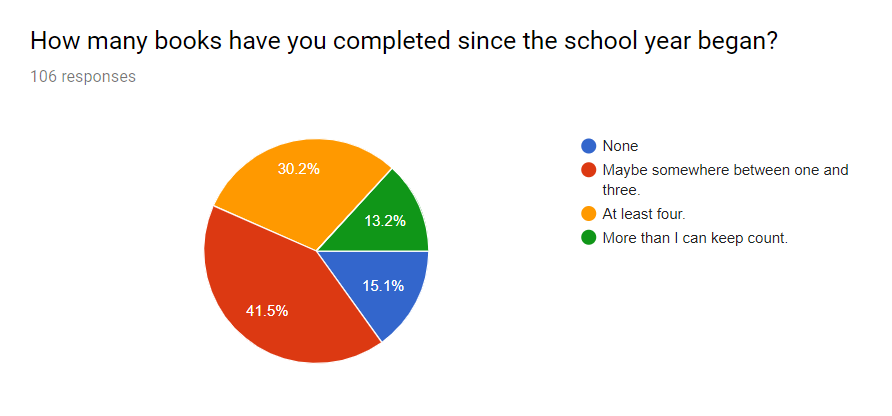 What specific skills do you think are the most difficult for you to master?Top Three:Using the plot pyramid in narrative writing (44.3%)Writing concluding paragraphs (41.5%)Using flashback in narrative writing (40.%)What specific skills do you think are the easiest for you to master?Top Four:Creating a thesis (56.6%)Using transition words & phrases (54.7%)Writing topic sentence (54.7%)Using dialogue in narrative (54.7%)